О проведении профилактических прививок
В соответствии с постановлением Главного государственного врача по Свердловской области от 14.08.2020 № 05-24/6 «О проведении профилактических прививок против гриппа в Свердловской области в эпидемический период 2020-2021 г.г.» необходимо провести вакцинацию против гриппа в сезон 2020-2021 годов:- не менее 85,0% - работающих по отдельным профессиям и должностям (работники торговли и общественного питания, промышленных предприятий);- не менее 100% процентов работников птицеводческих и животноводческих хозяйств и лиц, осуществляющих разведение домашней птицы для её реализации населению;- не менее 75,0% - работающих на предприятиях, в учреждениях, организациях, независимо от ведомственной принадлежности и форм собственности.В связи с вышеизложенным рекомендую Вам:- организовать проведение профилактических прививок против гриппа с максимальным охватом работающего контингента;- оказывать содействие учреждениям здравоохранения в проведении иммунизации против гриппа подлежащим контингентам;- организовать информирование сотрудников о мерах профилактики гриппа и ОРВИ, возможных последствиях отказа от профилактической прививки против гриппа.Вакцина приобретается за счет работодателя в аптечных организациях. Вакцинация проводится в поликлиниках, ФАПах и ОВП ГБУЗ СО «Артемовской ЦРБ». Возможна организация выездных прививочных бригад (контактное лицо в ГБУЗ СО «Артемовская ЦРБ» - Лачимова Ирина Анатольевна тел. 8-909-000-16-53).В целях эффективной организации проведения прививочной кампании прошу Вас направить информацию о количестве сотрудников Вашей организации, подлежащих вакцинации от гриппа в 2020 году, согласно форме приложения на имя и.о. заместителя главы Администрации Артемовского городского округа по социальным вопросам Лесовских Наталии Павловны на электронную почту lesovskih.n.p@artemovsky66.ru (контактный телефон 
8 (34363) 5-92-04 доб.155). Срок – до 14.09.2020.Лесовских Н.П.(34363) 5-92-04 доб. 155Гладышева Т.А.(34363) 5-92-04 доб. 148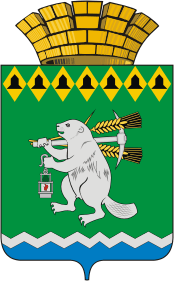 АДМИНИСТРАЦИЯАРТЕМОВСКОГО ГОРОДСКОГО ОКРУГАПлощадь Советов .Артемовский Свердловской области, 623780Телефон (34363)  5-93-04      Факс (34363)  5-93-04www.artemovsky66.ruE-mail: adm@artemovsky66.ruОт _____________    №  _____________на  __________ от ____________Руководителям организаций Артемовского городского округа согласно реестру рассылкиПриложение:1. Постановление Главного государственного санитарного врача по Свердловской области от 14.08.2020 № 05-24/06 «О проведении профилактических прививок против гриппа в Свердловской области в предэпидемический период 2020-2021 г.г.» на 5 л., в 1 экз.2. Форма «Информация о количестве сотрудников организации, подлежащих вакцинации от гриппа в 2020 году» на 1 л., в 1 экз.Первый заместитель главы Администрации Артемовского городского округа, исполняющий полномочия главы Артемовского городского округа                              Н.А. Черемных